Name of Journal: World Journal of OrthopedicsManuscript NO: 35040Manuscript Type: Original ArticleBasic StudyBone regeneration with osteogenic matrix cell sheet and tricalcium phosphate: An experimental study in sheepKira T et al. Osteogenesis from sheep cell sheetsTsutomu Kira, Manabu Akahane, Shohei Omokawa, Takamasa Shimizu, Kenji Kawate, Tadanobu Onishi, Yasuhito TanakaTsutomu Kira, Takamasa Shimizu, Tadanobu Onishi, Yasuhito Tanaka, Department of Orthopedic Surgery, Nara Medical University, Nara 634-8522, JapanManabu Akahane, Department of Public Health, Health Management and Policy, Nara Medical University School of Medicine, Nara 634-8522, JapanShohei Omokawa, Department of Hand Surgery, Nara Medical University, Nara 634-8522, JapanKenji Kawate, Department of Artificial Joint and Regenerative Medicine for Bone and Cartilage, Nara Medical University, Nara, 634-8522, JapanAuthor contributions: Kira T designed the study and conducted the animal experiments; Akahane M and Shimizu T conducted biological analysis; Omokawa S designed the study and interpreted the results; Kawate K and Onishi T conducted the data analysis; Tanaka Y interpreted the results.Supported by Grant-in-Aid for scientific research from the Ministry of Health, Labour and Welfare, Japan.Institutional animal care and use committee statement: All experimental protocols using animals were approved by the institutional animal care and use committee of Nara Medical University before experiments commenced.Conflict-of-interest statement: There is no conflict of interest related to this study.Data sharing statement: No additional data are available.Open-Access: This article is an open-access article which was selected by an in-house editor and fully peer-reviewed by external reviewers. It is distributed in accordance with the Creative Commons Attribution Non Commercial (CC BY-NC 4.0) license, which permits others to distribute, remix, adapt, build upon this work non-commercially, and license their derivative works on different terms, provided the original work is properly cited and the use is non-commercial. See: http://creativecommons.org/licenses/by-nc/4.0/Manuscript source: Invited manuscriptCorrespondence to: Tsutomu Kira, MD, PhD, Department of Orthopedic Surgery, Nara Medical University, 840 Shijo-cho, Kashihara, Nara 634-8522, Japan. gs212005@naramed-u.ac.jpTelephone: +81-744-223051Fax: +81-744-256449Received: February 12, 2017 Peer-review started: February 15, 2017 First decision: March 27, 2017Revised: June 13, 2017 Accepted: July 7, 2017 Article in press: Published online: AbstractAIMTo determine the effects of a cell sheet created from sheep bone marrow and tricalcium phosphate (TCP) on osteogenesis.METHODSBone marrow cells were harvested from a sheep and cultured in a minimal essential medium (MEM) containing ascorbic acid phosphate (AscP) and dexamethasone (Dex). After 2 wk, the formed osteogenic matrix cell sheet was lifted from the culture dish using a scraper. Additionally, harvested bone marrow cells were cultured in MEM only as a negative control group, and in MEM with AscP, Dex, and β-glycerophosphate as a positive control group. For in vitro evaluation, we measured the alkaline phosphatase (ALP) activity and osteocalcin (OC) content in the media of the cultured cells from each group. For in vivo analysis, a porous TCP ceramic was used as a scaffold. We prepared an experimental group comprising TCP scaffolds wrapped with the osteogenic matrix cell sheets and a control group consisting of the TCP scaffold only. The constructs were implanted subcutaneously into athymic rats and the cell donor sheep, and bone formation was confirmed by histology after 4 wk.RESULTSIn the in vitro part, the mean ALP activity was 0.39 ± 0.03 mg/well in the negative control group, 0.67 ± 0.04 mg/well in the sheet group, and 0.65 ± 0.07 mg/well in the positive control group. The mean OC levels were 1.46 ± 0.33 ng/well in the negative control group, 3.92 ± 0.16 ng/well in the sheet group, and 4.4 ± 0.47 ng/well in the positive control group, respectively. The ALP activity and OC levels were significantly higher in the cell sheet and positive control groups than in the negative control group (P < 0.05). There was no significant difference in ALP activity or OC levels between the cell sheet group and the positive control group (P > 0.05). TCP constructs wrapped with cell sheets prior to implantation showed bone formation, in contrast to TCP scaffolds alone, which exhibited poor bone formation when implanted, in the subcutaneous layer both in athymic rats and in the sheep. CONCLUSIONThis technique for preparing highly osteoinductive TCP may promote regeneration in large bone defects.Key words: Cell sheet; Osteogenesis; Sheep; Bone marrow; Mesenchymal stromal cell© The Author(s) 2017. Published by Baishideng Publishing Group Inc. All rights reserved.Core tip: An osteogenic matrix cell sheet derived from sheep bone marrow enhances osteogenic differentiation. We found that the osteogenic matrix cell sheets on tricalcium phosphate discs efficiently promotes bone formation.Kira T, Akahane M, Omokawa S, Shimizu T, Kawate K, Onishi T, Tanaka Y. Bone regeneration with osteogenic matrix cell sheet and tricalcium phosphate: An experimental study in sheep. World J Orthop 2017; In pressINTRODUCTIONMassive bone defects that result from trauma or tumor resection, osteomyelitis, or osteonecrosis require bone grafting and represent a great burden in clinical practice. Although an autologous bone graft transferred as either vascularized or non-vascularized tissue remains the gold standard to treat bone defects, the graft procedure is associated with complications at donor sites[1,2]. Allografts carry high risks of infections, immunological rejection, and poor rate of bone-healing[3]. Although artificial bone material possesses some osteoinductive and osteoconductive activities, its osteogenic potential is limited[4]. Bone marrow mesenchymal stromal/stem cells (BMSCs) are capable of differentiating into osteoblasts, chondrocytes, or adipocytes in vitro and are widely applied in bone tissue engineering[5]. They are preferably combined with scaffolds to prevent the BMSCs from flowing out of the target site[6]. We previously developed a new technique of BMSC transplantation using osteogenic matrix cell sheets (OMCSs) derived from rat BMSCs to induce osteogenesis[7]. Because these OMCSs do not require a scaffold and maintain intercellular networks with the extracellular matrix that they produce, these sheets can be used in various graft sites in animal models[8,9]. Furthermore, these OMCSs produce growth factors, such as bone morphogenetic protein and vascular endothelial growth factor. Therefore the OMCSs represent an ideal candidate for promoting new bone formation. However, no studies have investigated in vivo osteogenesis of OMCSs in a large animal model.This study aimed to investigate whether OMCSs could promote in vivo osteogenesis in a sheep model. The sheep is a frequently used model for orthopedic research for several reasons: The bone size is large enough to allow complex orthopedic procedures to be performed and for medical devices and biomaterials to be tested; the lifespan of the animal is short enough for age-related studies in diseases such as osteoarthritis and osteoporosis to be performed; and bone remodeling in sheep is comparable to that in humans[10,11].MATERIALS AND METHODSBMSC preparationBMSCs were obtained from the humeral head of a 2-year-old male Corriedale sheep (40.0 kg body weight; Japan Lamb, Hiroshima, Japan) by bone marrow aspiration under general anesthesia with intravenous atipamezole (20 µg/kg IV, ZENOAQ, Fukushima, Japan) and induction with intravenous ketamine (2 mg/kg IV, Daiichi Sankyo Propharma, Tokyo. Japan). The aspirated cells were collected in two 75-cm2 culture flasks (Falcon; BD Biosciences, Franklin Lakes, N.J.) containing 15 mL of regular medium comprising minimal essential medium (Nacalai Tesque, Kyoto, Japan) supplemented with 15% fetal bovine serum (Gibco Life Technologies, Carlsbad, Calif.) and antibiotics (100 U/mL penicillin and 100 µg/mL streptomycin; Nacalai Tesque). Cells were cultured in a humidified atmosphere of 95% air and 5% carbon dioxide at 37 °C. After reaching confluence (at approximately day 14), the primary cultured cells were released from the culture substratum using trypsin–EDTA (Nacalai Tesque).OMCS preparation and cell cultureTo create OMCSs, the cells released from the primary culture were seeded at 2 × 103 cells/cm2 in culture dishes for subculture in regular medium containing 10 nM dexamethasone (Dex, Sigma, St. Louis, Mo.) and 0.28 mmol/L l-ascorbic acid phosphate magnesium salt n-hydrate (AscP, Wako Pure Chemical Industrials, Kyoto, Japan) until they reached confluence (at approximately day 14). After two rinses with PBS (Gibco), the cell sheet was lifted using a scraper. The cell sheet was easily detached from the culture dish by gentle scraping in PBS, starting from the periphery of the sheet (Figure 1A). As positive and negative controls for osteoblastic differentiation, respectively, released cells were also seeded at the same cell density and cultured in osteoinductive medium (containing 10 nmol/L Dex, 0.28 mmol/L AscP, and 10 mmol/L β-glycerophosphate) or in regular medium (without Dex, AscP or β-glycerophosphate) until they reached confluence.In vitro studyAlkaline phosphatase activity measurement: Alkaline phosphatase (ALP) activity was measured in cells cultured in 12-well plates (Falcon), as reported previously[12]. For each condition, six wells were evaluated. ALP activity is represented as the amount of p-nitrophenol released after 30 min of incubation at 37 ℃. The measurements were repeated twice.Osteocalcin measurement: The Osteocalcin (OC) content of the culture medium was measured by an ELISA developed in a previous study[13]. Briefly, conditioned medium was collected at day 12 and an aliquot (100 µL) of 1:10 diluted medium was analyzed. The OC measurements evaluated four wells for each group, and the measurements were repeated twice.In vivo study Construction of tricalcium phosphate scaffold wrapped with a OMCS: Sterilized porous beta tricalcium phosphate (TCP) ceramics (Superpore; discs: 5 mm in diameter and 2 mm thick; 60% porosity) were purchased from Pentax (Tokyo, Japan). Constructs with OMCSs were prepared by wrapping the OMCS around the TCP immediately previous to transplantation (Figure 1B and C).Construct implantation in the subcutaneous layer of athymic rats and the cell donor sheep: TCP constructs were implanted into the subcutaneous layer on the backs of athymic 7-wk-old male F344/NJcl-rnu/rnu rats (CLEA Japan Inc., Tokyo, Japan) as described previously[7,14]. Additionally, constructs were implanted subcutaneously into the abdomen of the cell donor sheep under the general anesthesia conditions described above. We also prepared control groups in which TCP discs were implanted subcutaneously into athymic rats and at a different site in the sheep. For each group, six constructs were implanted into one recipient rat to produce the subcutaneous implantation model, and all constructs were implanted into the cell donor sheep. After 4 wk, the implanted constructs were harvested and bone formation was histologically evaluated. The harvested discs were fixed in buffered formalin (Wako Pure Chemical Industries). Each disc was embedded in paraffin after decalcification, cut through the middle of the disk, and then stained with hematoxylin and eosin for histological evaluation. Animal care and use statement The care and handling of the rats and the sheep used in this study was approved by the animal care committee of our institute and met the standards of the National Institutes of Health.Statistical analysisThe ALP activity values and OC levels are presented as mean and SD. One-way analysis of variance with post-hoc multiple comparisons using Tukey’s test was conducted to determine statistical significance. Values of P < 0.05 were considered statistically significant.RESULTSIn vitro studyIn the in vitro study, the mean ALP activity was 0.39 ± 0.03 mg/well in the negative control group, 0.67 ± 0.04 mg/well in the sheet group, and 0.65 ± 0.07 mg/well in the positive control group (Figure 2). The mean OC levels were 1.46 ± 0.33 ng/well in the negative control group, 3.92 ± 0.16 ng/well in the sheet group, and 4.4 ± 0.47 ng/well in the positive control group, respectively. The ALP activity and OC levels were significantly higher in the cell sheet and positive control groups than in the negative control group (P < 0.05). There was no significant difference in ALP activity or OC levels between the cell sheet group and the positive control group (P > 0.05).In vivo studyFigures 3 and 4 show representative histological sections of constructs subcutaneously implanted at 4 wk into athymic rats and the cell donor sheep, respectively. The low-magnification images show higher levels of bone formation in the TCP–cell sheet construct sections than in sections of TCP discs without the cell sheet, in the subcutaneous layer of both athymic rats and sheep.DISCUSSIONOur study demonstrates that we can successfully use large animal models to derive and culture OMCS, and that TCP constructs wrapped with sheep OMCSs lead to bone formation after implantation. This is important, as sheep bone healing is more comparable to that of humans than rodents used in previous models.Even though BMSCs alone have osteogenic potential, their implantation as a cell suspensions leads to an uneven distribution and weak adhesion of cells to the bone surface, potentially leading to cell defluvium from the target site[15]. In contrast, cell sheets bear intact cell–cell junctions and an extracellular matrix, which provide mechanical support to the cell and thereby maintain the viability of the cells at the transplanted site[16]. Furthermore, prior culture with medium that includes agents that potentiate bone formation, such as Dex and AscP, allows for already pre-determined cells to be implanted[17], which have a better chance of laying down additional matrix and integrating with the transplant site than cells that are still actively engaged in proliferation. BMSCs including osteoblasts and osteoprogenitor cells are bone-forming cells that express various osteoblastic markers such as OC, and exhibit ALP activity[18,19]. ALP is considered a relevant biochemical marker in osteoblast differentiation. The activity and correct localization of ALP are necessary for bone development and differentiation[20,21]. OC is considered a late marker of osteogenic differentiation and its expression at high levels indicates maturation and terminal differentiation of osteoblasts[22]. Others have suggested that Dex may inhibit OC expression through direct binding of the Dex-activated glucocorticoid receptor to negative glucocorticoid response elements in the OC promoter[23]. However, we observed enhanced OC expression in OMCSs compared with the negative control group[23]. The effect of Dex is dependent on its concentration and on the stage of cellular differentiation. The Dex concentration used in this study (10 nmol/L) is considered an appropriate concentration for the differentiation of BMSCs committed to the osteogenic lineage. The ALP activity and OC levels observed in the OMCS suggest that the osteogenic differentiation ability of the BMSCs was enhanced by AscP and Dex.OMCSs can be easily detached from the plastic dish and transplanted subcutaneously with or without a scaffold, and has osteogenic potential to form new bone tissue. The TCP scaffold also has osteoinductive properties in bone; however, minimal osteogenesis was observed inside the TCP without the cell sheet in athymic rats, presumably because of the small number of osteoprogenitor cells available for integration into the disc in the subcutaneous layer. Conversely, substantial amounts of new bone was found inside the TCP that had been wrapped with an OMCS. We suggest that these transplanted sheep cells from the OMCSs migrated into the TCP disc, proliferated, differentiated into osteoblasts, and mineralized, and thus induced bone formation. Results similar to those for athymic rats were obtained for implantation in the cell donor sheep. We have previously investigated cell sheets derived from rodent bone marrow and reported their efficacy for osteogenesis, angiogenesis and reconstructive surgery[8,9,24,25]. We found that severe fracture and nonunion could be united by the implantation of OMCSs[9,24] and that OMCSs can enhance early bone tunnel healing in a tendon graft model[8]. Furthermore, we show that a vascularized tissue-engineered bone scaffold composed of OMCSs wrapped around vascular bundles within a TCP mediates abundant vascularization and osteogenesis[25]. Although these studies reported that OMCS transplantation is useful for bone reconstruction, large animal studies are required to further support the potential of OMSC transplantation for clinical application. Guo et al[26] created cell sheets using canine cells, and showed that cell sheets exhibited normal activity and a preserved extracellular matrix and multi-layer cell structure, and displayed osteogenic induction. They used AscP (vitamin C) to create cell sheets from bone marrow mesenchymal stem cells, whereas we used a combination of AscP and Dex to create our cell sheets. Culturing cell in the medium containing AscP and Dex can stimulate osteogenic differentiation and complete cell sheet formation; therefore, using induction medium containing AscP and Dex may be more suitable for creating cell sheets for application in bone reconstruction surgery[17]. We chose a sheep model because sheep have bone properties similar to those of humans, with similar bone turnover and remodeling activities[27-29]. Furthermore, their size allows for the simultaneous implantation of many TCP constructs[30-33], and the subcutaneous implantation approach used in this study permitted the implantation of multiple TCP constructs in one sheep. Thus, the results of these in vivo studies suggest that human OMCSs can induce high levels of osteogenesis in TCP.There were a few limitations in our study. First, we only used 2-mm-thick TCP. In future studies, we aim to use thicker TCP discs to assess their osteogenic ability when transplanted with OMCSs. Second, the experimental period in the present study was relatively short. Therefore, a longer follow-up study is required to investigate whether the implanted TCP remains in the sheep or is broken down and resorbed by the newly formed tissue. Third, we did not confirm whether the bone that formed in the TCP construct was derived from host cells or donor cells. Finally, we need to verify osteoinductive and osteoconductive ability of human OMCSs. Concerning these points, further study will be necessary.ACKNOWLEDGMENTsWe would like to thank to Ms Kunda F and Ms Matsumura M (Nara Medical University) for their technical assistance.COMMENTSBackgroundOsteogenic matrix cell sheets (OMCSs) created from bone marrow mesenchymeal stromal/stem cells (BMSCs) can be used to aid fracture nonunion, delayed bone union, or bone defects in rodent models. However, there has been no report as to whether OMCSs can also successfully induce bone formation in a large animal model. Here, we investigated whether OMCSs could promote in vivo osteogenesis in a sheep model. Research frontiersOMCSs are easily created from BMSCs and can be transplanted without the requirement for a scaffold. OMCSs have a high osteogenic potential, because the cells are supported by a rich extracellular matrix and various growth factors required for bone formation. As such, OMCSs are thought to be an ideal graft material for bone regenerative medicine.Innovations and breakthroughsOver the past decade, the utility of OMCSs for bone reconstruction has been verified in rat models of bone repair. However, rat bone does not contain Haversian canals, and thus the mode of remodeling differs to that of humans. In the current study, we used a sheep model to explore the osteoconductive and osteoinductive potential of sheep-drived OMCSs as sheep bone formation and repair is similar to that of human bone. Applications The authors suggest that OMCSs in combination with bone prostheses could be manipulated to intricately shape bony defects, and will be particularly relevant in areas where the osteogenic potential for regeneration is poor, such as in older patients or patients with bone disorders.TerminologyTCP: Tricalcium phosphate is a calcium salt of phosphoric acid with the chemical formula Ca3(PO4)2. TCP is grafted into the bone defect, but has lowered osteogenic potential; BMSCs: Bone marrow mesenchymal stromal/stem cells. BMSCs can be induced to differentiate into osteogenic, chondrogenic, adipogenic or other cell lineages with the appropriate media conditions. Furthermore, BMSCs secrete various growth factors, such as bone morphogenetic protein, basic fibroblast growth factor, transforming growth factor, vascular endothelial growth factor, as well as matrix proteins, including osteocalcin, and alkaline phosphatase. These cells are routinely used as a cell source for musculoskeletal tissue engineering purposes; OMCSs: Osteogenic Matrix Cell Sheets are BMSCs cultured with dexamethasone and ascorbic acid phosphate. The cells undergo differentiation and matrix production, producing a cell sheet structure that can be collected as a single cell sheet. These sheets offer in vitro osteogenic potential and in vivo bone formation with/without the aid of an additional scaffold. Peer-reviewThe manuscript is an interesting biotechnological application of bone marrow-derived cell sheets to induce subcutaneous osteogenesis in a rat and a sheep model. The manuscript is of interest in its field and has novelty since it explores the use of these cell sheets in a large animal model, the sheep, which outcomes are fairly more comparable to humans than the usual rodent models.REFERENCES1 Colen SR, Shaw WW, McCarthy JG. Review of the morbidity of 300 free-flap donor sites. Plast Reconstr Surg 1986; 77: 948-953 [PMID: 2940612]2 Laurie SW, Kaban LB, Mulliken JB, Murray JE. Donor-site morbidity after harvesting rib and iliac bone. Plast Reconstr Surg 1984; 73: 933-938 [PMID: 6374708]3 Agarwal R, García AJ. Biomaterial strategies for engineering implants for enhanced osseointegration and bone repair. Adv Drug Deliv Rev 2015; 94: 53-62 [PMID: 25861724 DOI: 10.1016/j.addr.2015.03.013]4 Liu B, Lun DX. Current application of β-tricalcium phosphate composites in orthopaedics. Orthop Surg 2012; 4: 139-144 [PMID: 22927147 DOI: 10.1111/j.1757-7861.2012.00189.x]5 Jiang X, Zou S, Ye B, Zhu S, Liu Y, Hu J. bFGF-Modified BMMSCs enhance bone regeneration following distraction osteogenesis in rabbits. Bone 2010; 46: 1156-1161 [PMID: 20036345 DOI: 10.1016/j.bone.2009.12.017]6 Pneumaticos SG, Triantafyllopoulos GK, Chatziioannou S, Basdra EK, Papavassiliou AG. Biomolecular strategies of bone augmentation in spinal surgery. Trends Mol Med 2011; 17: 215-222 [PMID: 21195666 DOI: 10.1016/j.molmed.2010.12.002]7 Akahane M, Nakamura A, Ohgushi H, Shigematsu H, Dohi Y, Takakura Y. Osteogenic matrix sheet-cell transplantation using osteoblastic cell sheet resulted in bone formation without scaffold at an ectopic site. J Tissue Eng Regen Med 2008; 2: 196-201 [PMID: 18493911 DOI: 10.1002/term.81]8 Inagaki Y, Uematsu K, Akahane M, Morita Y, Ogawa M, Ueha T, Shimizu T, Kura T, Kawate K, Tanaka Y. Osteogenic matrix cell sheet transplantation enhances early tendon graft to bone tunnel healing in rabbits. Biomed Res Int 2013; 2013: 842192 [PMID: 24106718 DOI: 10.1155/2013/842192]9 Shimizu T, Akahane M, Morita Y, Omokawa S, Nakano K, Kira T, Onishi T, Inagaki Y, Okuda A, Kawate K, Tanaka Y. The regeneration and augmentation of bone with injectable osteogenic cell sheet in a rat critical fracture healing model. Injury 2015; 46: 1457-1464 [PMID: 26021664 DOI: 10.1016/j.injury.2015.04.031]10 Pearce AI, Richards RG, Milz S, Schneider E, Pearce SG. Animal models for implant biomaterial research in bone: a review. Eur Cell Mater 2007; 13: 1-10 [PMID: 17334975]11 Andreasen CM, Ding M, Overgaard S, Bollen P, Andersen TL. A reversal phase arrest uncoupling the bone formation and resorption contributes to the bone loss in glucocorticoid treated ovariectomised aged sheep. Bone 2015; 75: 32-39 [PMID: 25689083 DOI: 10.1016/j.bone.2015.02.014]12 Ohgushi H, Dohi Y, Katuda T, Tamai S, Tabata S, Suwa Y. In vitro bone formation by rat marrow cell culture. J Biomed Mater Res 1996; 32: 333-340 [PMID: 8897137 DOI: 10.1002/(SICI)1097-4636(199611)32: 3< 333: : AID-JBM5> 3.0.CO; 2-T]13 Nakamura A, Dohi Y, Akahane M, Ohgushi H, Nakajima H, Funaoka H, Takakura Y. Osteocalcin secretion as an early marker of in vitro osteogenic differentiation of rat mesenchymal stem cells. Tissue Eng Part C Methods 2009; 15: 169-180 [PMID: 19191495 DOI: 10.1089/ten.tec.2007.0334]14 Tohma Y, Ohgushi H, Morishita T, Dohi Y, Tadokoro M, Tanaka Y, Takakura Y. Bone marrow-derived mesenchymal cells can rescue osteogenic capacity of devitalized autologous bone. J Tissue Eng Regen Med 2008; 2: 61-68 [PMID: 18361480 DOI: 10.1002/term.67]15 Yamato M, Okano T. “Cell sheet engineering,” Materials Today. Cell Sheet Engineering 2004; 7: 42-4716 Xie Q, Wang Z, Huang Y, Bi X, Zhou H, Lin M, Yu Z, Wang Y, Ni N, Sun J, Wu S, You Z, Guo C, Sun H, Wang Y, Gu P, Fan X. Characterization of human ethmoid sinus mucosa derived mesenchymal stem cells (hESMSCs) and the application of hESMSCs cell sheets in bone regeneration. Biomaterials 2015; 66: 67-82 [PMID: 26196534 DOI: 10.1016/j.biomaterials.2015.07.013]17 Akahane M, Shimizu T, Kira T, Onishi T, Uchihara Y, Imamura T, Tanaka Y. Culturing bone marrow cells with dexamethasone and ascorbic acid improves osteogenic cell sheet structure. Bone Joint Res 2016; 5: 569-576 [PMID: 27881440 DOI: 10.1302/2046-3758.511.BJR-2016-0013.R1]18 Yamaguchi A, Komori T, Suda T. Regulation of osteoblast differentiation mediated by bone morphogenetic proteins, hedgehogs, and Cbfa1. Endocr Rev 2000; 21: 393-411 [PMID: 10950158 DOI: 10.1210/edrv.21.4.0403]19 Young MF. Bone matrix proteins: their function, regulation, and relationship to osteoporosis. Osteoporos Int 2003; 14 Suppl 3: S35-S42 [PMID: 12730768 DOI: 10.1007/s00198-002-1342-7]20 Miao D, Scutt A. Histochemical localization of alkaline phosphatase activity in decalcified bone and cartilage. J Histochem Cytochem 2002; 50: 333-340 [PMID: 11850436 DOI: 10.1177/002215540205000305]21 Sabokbar A, Millett PJ, Myer B, Rushton N. A rapid, quantitative assay for measuring alkaline phosphatase activity in osteoblastic cells in vitro. Bone Miner 1994; 27: 57-67 [PMID: 7849547]22 Karsenty G. Minireview: transcriptional control of osteoblast differentiation. Endocrinology 2001; 142: 2731-2733 [PMID: 11415989 DOI: 10.1210/endo.142.7.8306]23 Choo MK, Yeo H, Zayzafoon M. NFATc1 mediates HDAC-dependent transcriptional repression of osteocalcin expression during osteoblast differentiation. Bone 2009; 45: 579-589 [PMID: 19463978 DOI: 10.1016/j.bone.2009.05.009]24 Nakamura A, Akahane M, Shigematsu H, Tadokoro M, Morita Y, Ohgushi H, Dohi Y, Imamura T, Tanaka Y. Cell sheet transplantation of cultured mesenchymal stem cells enhances bone formation in a rat nonunion model. Bone 2010; 46: 418-424 [PMID: 19716454 DOI: 10.1016/j.bone.2009.08.048]25 Nakano K, Murata K, Omokawa S, Akahane M, Shimizu T, Kawamura K, Kawate K, Tanaka Y. Promotion of Osteogenesis and Angiogenesis in Vascularized Tissue-Engineered Bone Using Osteogenic Matrix Cell Sheets. Plast Reconstr Surg 2016; 137: 1476-1484 [PMID: 27119922 DOI: 10.1097/PRS.0000000000002079]26 Guo P, Zeng JJ, Zhou N. A novel experimental study on the fabrication and biological characteristics of canine bone marrow mesenchymal stem cells sheet using vitamin C. Scanning 2015; 37: 42-48 [PMID: 25588682 DOI: 10.1002/sca.21177]27 Martini L, Fini M, Giavaresi G, Giardino R. Sheep model in orthopedic research: a literature review. Comp Med 2001; 51: 292-299 [PMID: 11924786]28 Gardel LS, Serra LA, Reis RL, Gomes ME. Use of perfusion bioreactors and large animal models for long bone tissue engineering. Tissue Eng Part B Rev 2014; 20: 126-146 [PMID: 23924374 DOI: 10.1089/ten.TEB.2013.0010]29 Timmins NE, Scherberich A, Früh JA, Heberer M, Martin I, Jakob M. Three-dimensional cell culture and tissue engineering in a T-CUP (tissue culture under perfusion). Tissue Eng 2007; 13: 2021-2028 [PMID: 17590148 DOI: 10.1089/ten.2006.0158]30 Reichert JC, Woodruff MA, Friis T, Quent VM, Gronthos S, Duda GN, Schütz MA, Hutmacher DW. Ovine bone- and marrow-derived progenitor cells and their potential for scaffold-based bone tissue engineering applications in vitro and in vivo. J Tissue Eng Regen Med 2010; 4: 565-576 [PMID: 20568083 DOI: 10.1002/term.276]31 Braccini A, Wendt D, Jaquiery C, Jakob M, Heberer M, Kenins L, Wodnar-Filipowicz A, Quarto R, Martin I. Three-dimensional perfusion culture of human bone marrow cells and generation of osteoinductive grafts. Stem Cells 2005; 23: 1066-1072 [PMID: 16002780 DOI: 10.1634/stemcells.2005-0002]32 Cheng M, Moretti M, Engelmayr GC, Freed LE. Insulin-like growth factor-I and slow, bi-directional perfusion enhance the formation of tissue-engineered cardiac grafts. Tissue Eng Part A 2009; 15: 645-653 [PMID: 18759675 DOI: 10.1089/ten.tea.2008.0077]33 Valonen PK, Moutos FT, Kusanagi A, Moretti MG, Diekman BO, Welter JF, Caplan AI, Guilak F, Freed LE. In vitro generation of mechanically functional cartilage grafts based on adult human stem cells and 3D-woven poly(epsilon-caprolactone) scaffolds. Biomaterials 2010; 31: 2193-2200 [PMID: 20034665 DOI: 10.1016/j.biomaterials.2009.11.092]P-Reviewer: Emara KM, Scarfì S S-Editor: Ji FF L-Editor: E-Editor: Specialty type: OrthopedicsCountry of origin: JapanPeer-review report classificationGrade A (Excellent): 0Grade B (Very good): BGrade C (Good): 0Grade D (Fair): DGrade E (Poor): 0 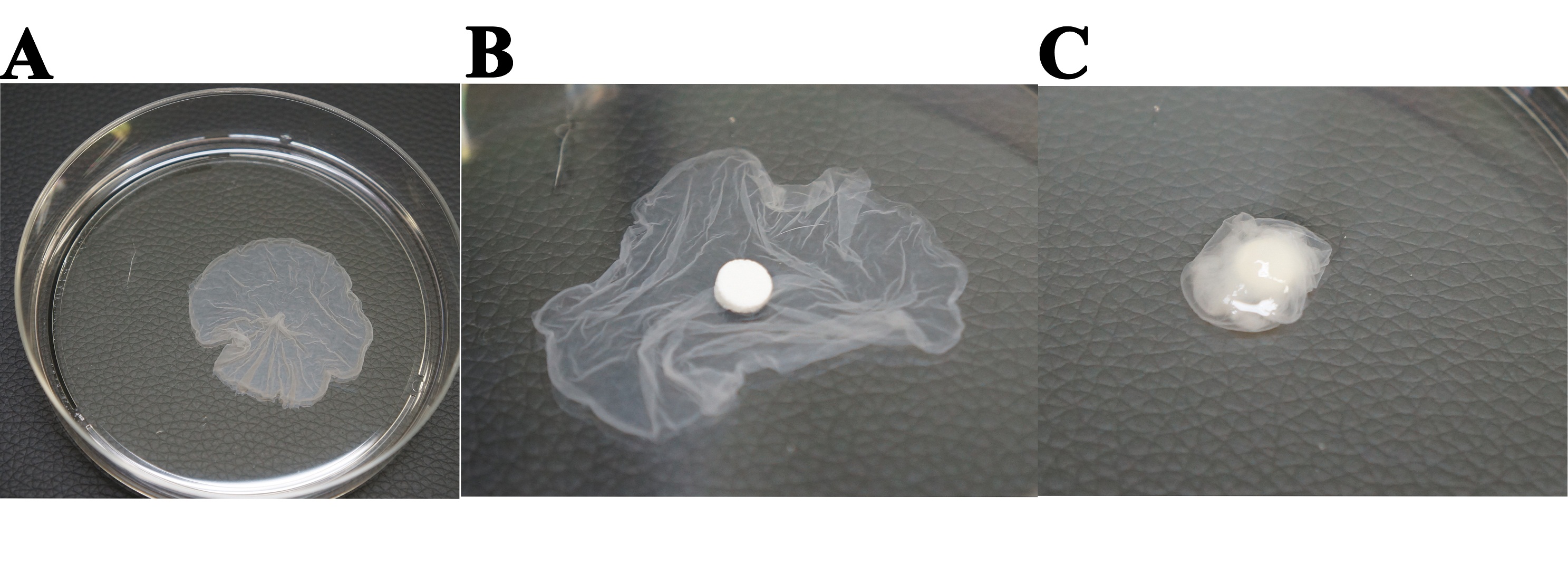 Figure 1 Macroscopic appearance of a sheep osteogenic matrix cell sheet (A), the cell sheet was easily detached from the culture surface using a scraper (B and C). Macroscopic appearance of β-tricalcium phosphate (TCP) wrapped with a bone marrow cell sheet. 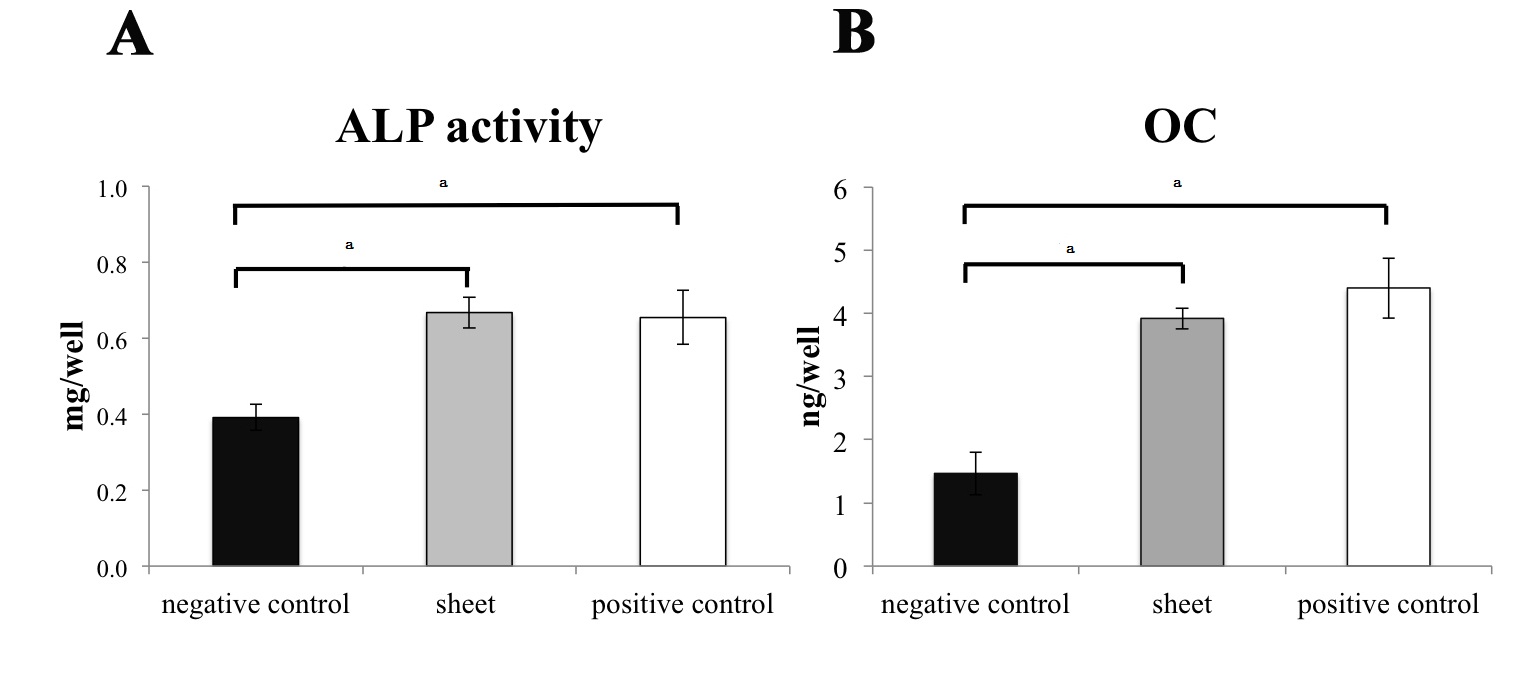 Figure 2 Alkaline phosphatase activity (A) and osteocalcin levels (B) in the culture medium of the bone marrow cell sheet, positive control and negative control groups in the in vitro study. aThe alkaline phosphatase (ALP) activity and osteocalcin (OC) levels in the cell sheet and positive control groups were significantly higher than those in the negative control group.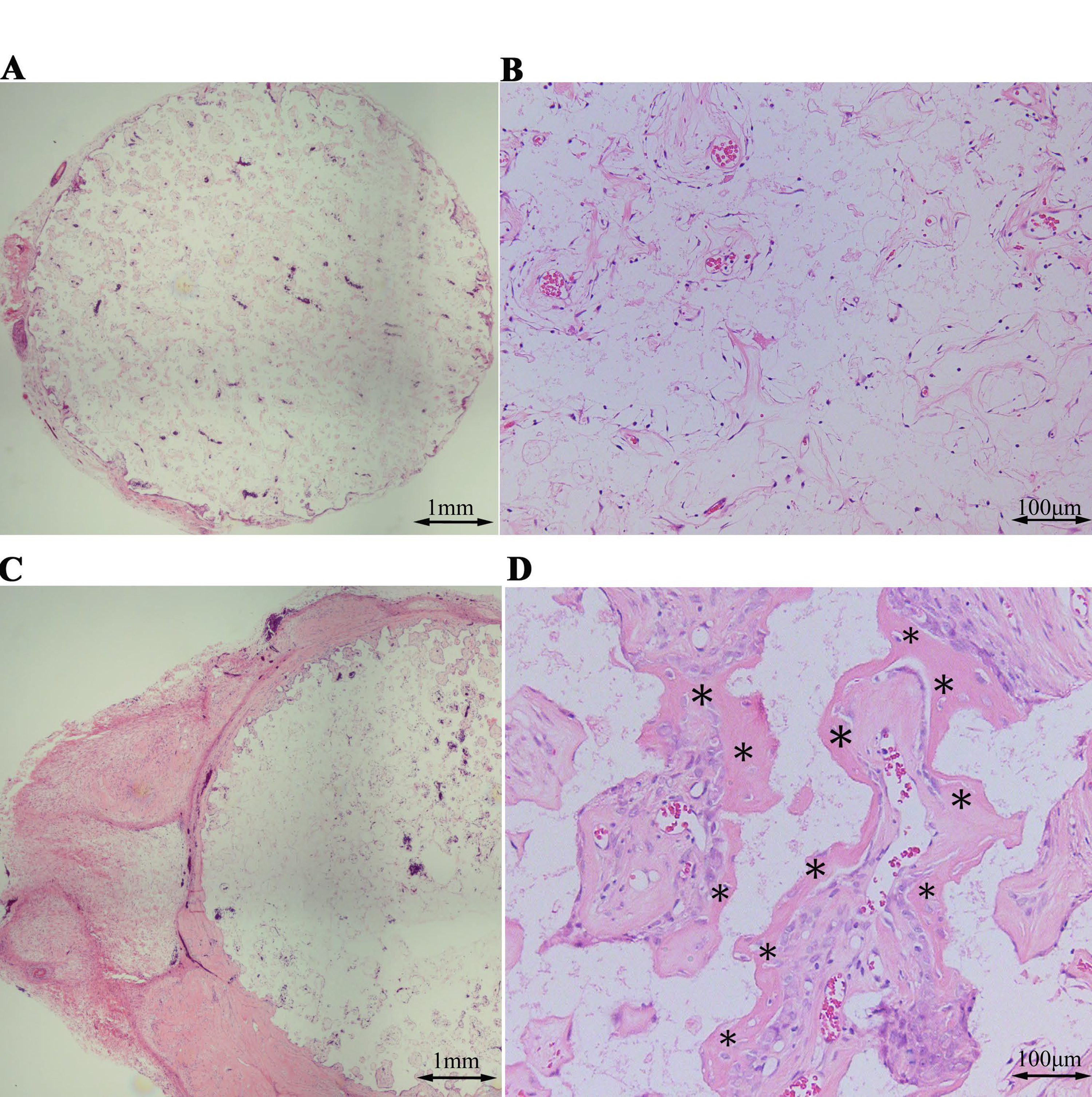 Figure 3 Hematoxylin and eosin-stained sections at 4 wk after implantation into the subcutaneous layer of athymic rats. A low-magnification image of a β-tricalcium phosphate (TCP) disc without the cell sheet shows poor bone formation (A and B). Conversely, a high level of bone formation is visible in and around TCP wrapped with an osteogenic matrix cell sheet cultured in minimum essential medium containing ascorbic acid and dexamethasone (C and D). Asterisks indicate bone tissue.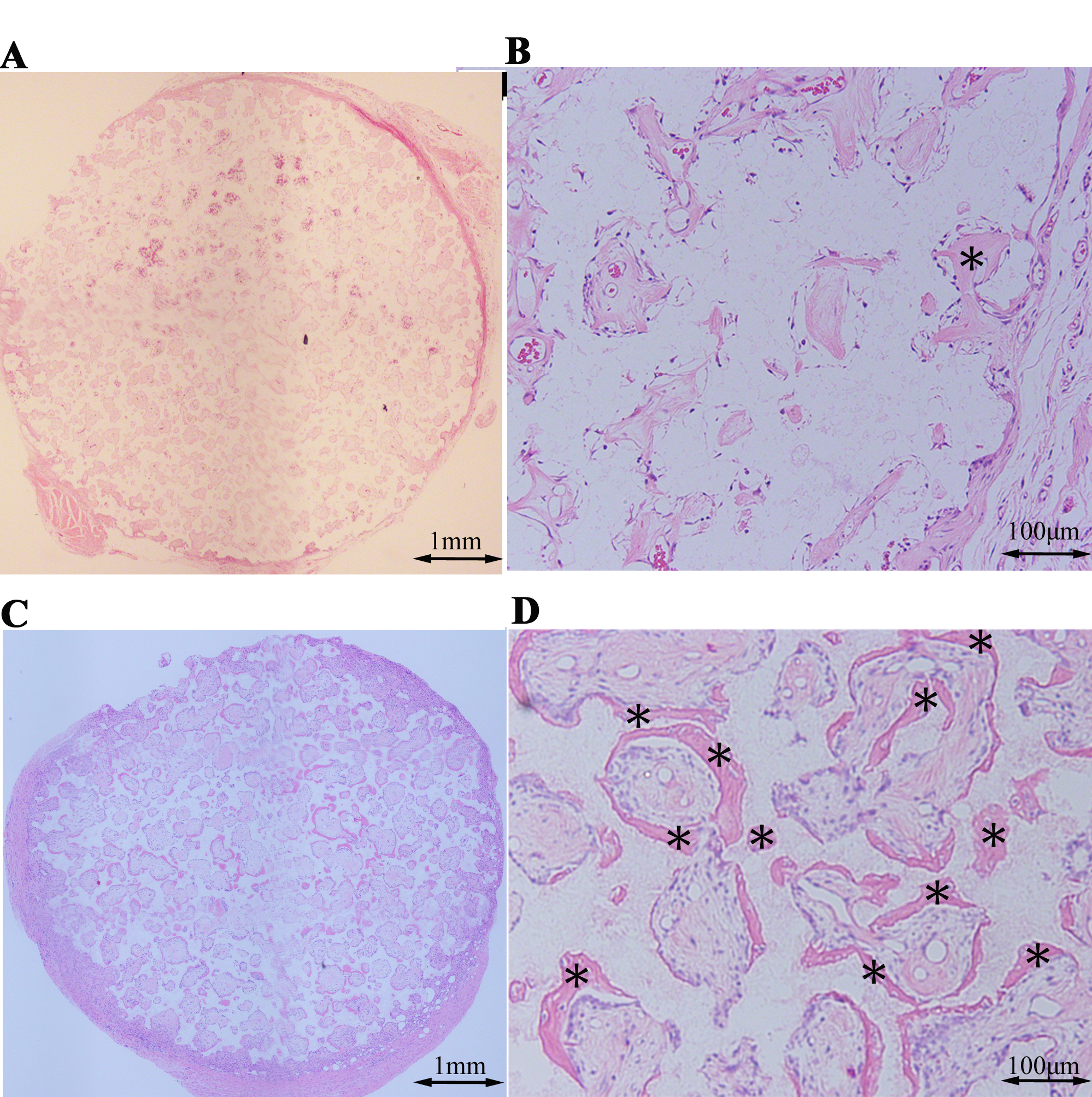 Figure 4 Hematoxylin and eosin-stained sections at 4 wk after implantation into the subcutaneous layer of the donor sheep. A low-magnification image of a β-tricalcium phosphate (TCP) disc without the cell sheet shows poor bone formation (A and B) whereas relatively high level of bone formation is visible in and around TCP wrapped with an osteogenic matrix cell sheet cultured in minimum essential medium containing ascorbic acid and dexamethasone (C and D). Asterisks indicate bone tissue.